                                                                      	Załącznik 1A              „do Opisu przedmiotu zamówienia”2SZCZEGÓŁOWY OPIS PRZEDMIOTU ZAMÓWIENIAORGANIZACJI MISTRZOSTW WOJSK OBRONY TERYTORIELNEJ   BIEGI NA ORIENTACJĘ    TERMIN: 03-05.06.2022 r.   MIEJSCE: SZCZECINTomasz Mucha tel. 261 454 910Lp.NAZWA TOWARU/USŁUGISPECYFIKACJAJm.ILOŚĆ123451.OBSŁUGA SĘDZIOWSKA1. Wynajem usługi sędziowskiej posiadającej stosowne uprawnienia państwowe do prowadzenia określonych rozgrywek sportowych.Obsada sędziowska :- 1 sędzia główny z uprawnieniami PZOS w stopniu min. sędziego okręgowego,- 3 sędziów startu z uprawnieniami PZOS,- 2 sędziów mety z uprawnieniami PZOS,- 1 budowniczy trasy z uprawnieniami PZOS,- kartograf z uprawnieniami PZOS, - osoba obsługująca elektroniczny pomiar czasu z licencją PZOS,- 1 spiker zawodów.Czas pracy sędziów :1 dzień – ok. 3h,2 dzień – ok. 5h,3 dzień – ok. 4h 1. Wynajem usługi sędziowskiej posiadającej stosowne uprawnienia państwowe do prowadzenia określonych rozgrywek sportowych.Obsada sędziowska :- 1 sędzia główny z uprawnieniami PZOS w stopniu min. sędziego okręgowego,- 3 sędziów startu z uprawnieniami PZOS,- 2 sędziów mety z uprawnieniami PZOS,- 1 budowniczy trasy z uprawnieniami PZOS,- kartograf z uprawnieniami PZOS, - osoba obsługująca elektroniczny pomiar czasu z licencją PZOS,- 1 spiker zawodów.Czas pracy sędziów :1 dzień – ok. 3h,2 dzień – ok. 5h,3 dzień – ok. 4h 1. Wynajem usługi sędziowskiej posiadającej stosowne uprawnienia państwowe do prowadzenia określonych rozgrywek sportowych.Obsada sędziowska :- 1 sędzia główny z uprawnieniami PZOS w stopniu min. sędziego okręgowego,- 3 sędziów startu z uprawnieniami PZOS,- 2 sędziów mety z uprawnieniami PZOS,- 1 budowniczy trasy z uprawnieniami PZOS,- kartograf z uprawnieniami PZOS, - osoba obsługująca elektroniczny pomiar czasu z licencją PZOS,- 1 spiker zawodów.Czas pracy sędziów :1 dzień – ok. 3h,2 dzień – ok. 5h,3 dzień – ok. 4h                                W zakres usługi OBSŁUGI SĘDZIOWSKIEJ zawodów wchodzą :                               W zakres usługi OBSŁUGI SĘDZIOWSKIEJ zawodów wchodzą :                               W zakres usługi OBSŁUGI SĘDZIOWSKIEJ zawodów wchodzą :- zabezpieczenie systemu elektronicznego pomiaru czasu w tym sprzętu komputerowego do zabezpieczenia pracy sekretariatu zawodów, między innymi do opracowania i wydrukowania wyników końcowych poszczególnych konkurencji, oraz komunikatu końcowego z zawodów oraz innych potrzebnych dokumentów informacyjnych.usł.1- zabezpieczenie sprzętu niezbędnego do organizacji mistrzostw w biegu na orientację takich jak: lampiony, stojaki, koziołki, perforatory, oznakowanie startów i mety, oraz oznakowanie biura zawodów na poszczególnych biegach.usł.1- sędziowanie zawodów przez 1 sędziego głównego.usł.1- sędziowanie zawodów przez 3 sędziów startu, oraz 2 sędziów mety.usł.1- zaprojektowanie tras biegów – budowa tras biegów.usł.1- zabezpieczenie zawodników w numery startowe.szt.350- przygotowanie map drukowanych na Xerox NeverTearszt.900 - wizualizacja zawodów poprzez transmisję GPS poprzez wynajęcie  nadajnika GPS, dzięki którym będzie możliwe śledzenie w Internecie rywalizacji na żywo na dowolnym urządzeniu, a także transmisja będzie dostępna po zakończeniu zmagań. Za pomocą wizualizacji będzie można sprawdzić pozycję zawodników na mapie, a dzięki tej funkcji spiker zawodów na bieżąco będzie komentował zmagania w lesie.usł.1- sporządzenie informatorów z programem i harmonogramem mistrzostwszt.200- opracowanie i umieszczenie na strony internetowe informacji zawierającej program zawodów, biuletyn, listy startowe, komunikat techniczny.usł.1Wykreślenie specjalistycznych map trzech wskazanych terenów zgodnie z przepisami IOF /Międzynarodowej Federacji Orientacji Sportowej! - lSSprOM 2019 oraz ISOM 2017 w terenie wskazanym przez organizatora. Termin określenia i wskazania miejsc przeprowadzenia mistrzostw nastąpi od dnia 05.05.2022r. Termin wykreślenia i przedstawienia map do organizatora mistrzostw w terminie do 20.05.2022r-  mapa na bieg sprinterski, mapa wykonana według przepisów IOF (Międzynarodowej Federacji Orientacji Sportowej) ISSprOM 2019. Na dystans sprinterski kartograf musi wykonać mapę w skali 1:4000. Mapa wykonana w terenie wyznaczonym przez organizatora.- dwie mapy na biegi leśne (średniodystansowy i sztafetę), mapy zostaną wykonane według przepisów IOF (Międzynarodowej Federacji Orientacji Sportowej) ISOM 2017. Na biegi leśne mapa musi być wykonana w skali 1:10 000. Mapa wykonana w terenie wyznaczonym przez organizatora.usł.12.STATUETKI, MEDALE, UPOMINKI1. Statuetka za bieg sztafetowy od I do III miejsca. W górnej części napis : Mistrzostwa Wojsk Obrony Terytorialnej w Biegu na Orientację. Poniżej napis : ZA ZAJĘCIE poniżej numer miejsca / numeracja rzymska I,II,III /, poniżej : W BIEGU SZTAFETOWYM W KATEGORII KOBIET / MĘŻCZYZN SENIORÓW / MĘŻCZYZN WETERANÓW, poniżej : Szczecin 03-05.06.2022r. Przykład rozwiązania poniżej :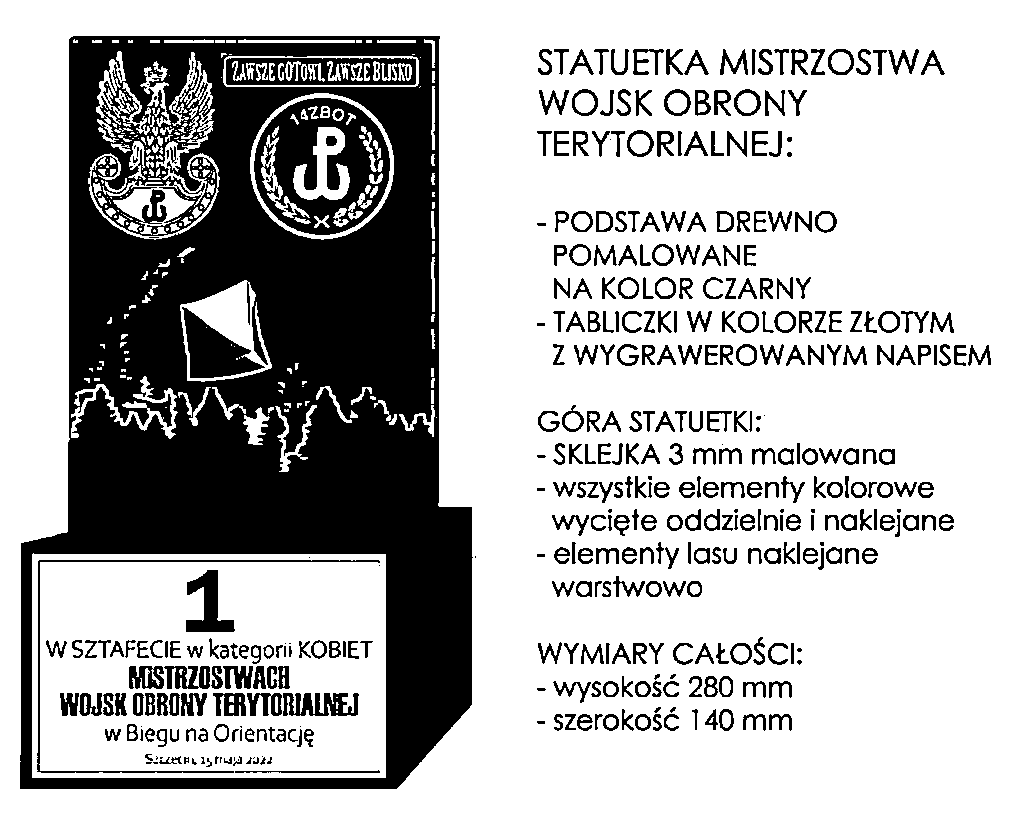 szt.92.STATUETKI, MEDALE, UPOMINKI2. Puchar w formie statuetki— dla zespołów od miejsca I do III. W górnej części napis: Mistrzostwa Wojsk Obrony Terytorialnej w Biegu ńa Orientację. Poniżej napis ‚„ ZA ZAJĘCIE”, poniżej numer miejsc od I do III (numeracja rzymska), poniżej : „W KLASYFIKACJI ZESPOŁOWEJ”, poniżej: Szczecin 03-05.06.2022r. Statuetka wykonana metodą łączoną. Materiał drewno pomalowane na kolor khaki. Tabliczka z napisami sklejka pomalowana w kolorze złotym. Napisy grawerowane. Logotypy i las wycięte i oddzielnie naklejone. Z prawej strony wycięty i wklejony napis z nazwą: MISTRZOSTWA WOJSK OBRONY TERYTORIALNEJ wystający na 2,5 cm. Wymiary statuetek za I miejsce 50 cm, za drugie miejsce 45 cm, za trzecie miejsce 40 cm. Przykład rozwiązania poniżej: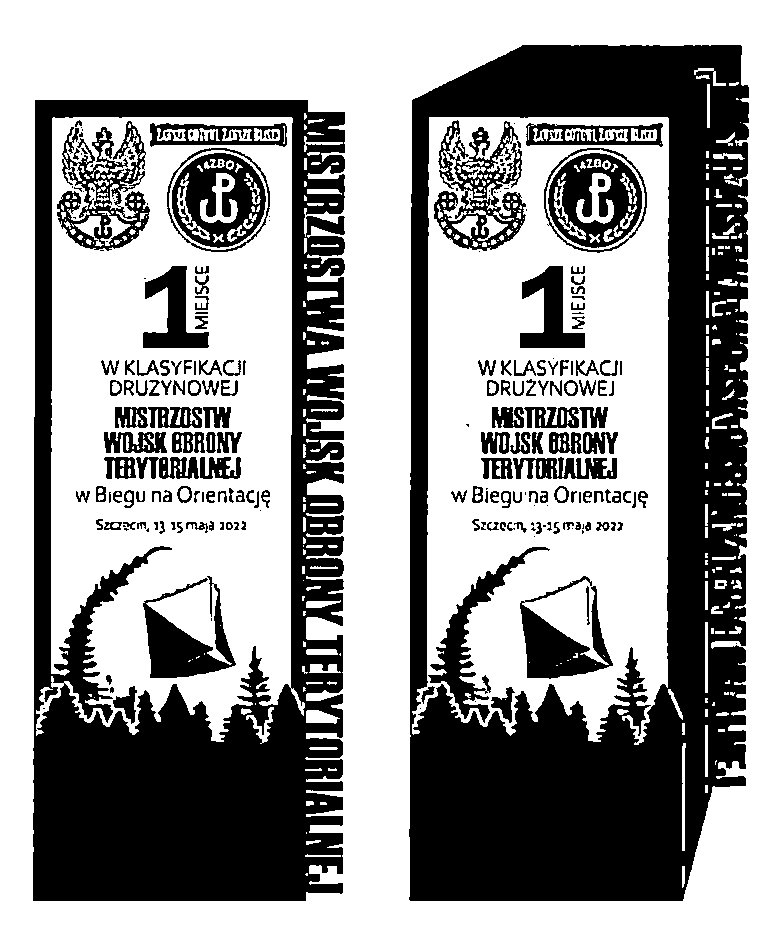 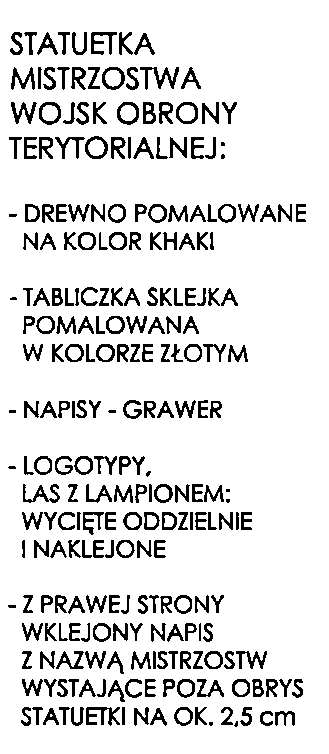 szt.32.STATUETKI, MEDALE, UPOMINKI3. Medal metalowy wykonany techniką q-medals standard plus — medal najwyższej jakości wykonany jednocześnie z co najmniej dwóch tworzyw w różnych technikach. Medal wraz z projektem wykonany przez Tryumf lub równoważny i o nie gorszych parametrach niż w opisie przedmiotu zamówienia, dodatkowo wykonanie personalizowanej wstążki pasującej do projektu medalu. Projekt medalu nawiązujący do identyfikacji wizualnej zawodów — nawiązujący do Wojsk Obrony Terytorialnej, przedstawiony do akceptacji. Wykonanie medalu nastąpi po zaakceptowaniu projektu medalu i wstążki.Tekst napisu na medalu: ZA ZAJĘCIE l-III MIEJSCA + LOGO ZAWODÓW +Szczecin, 03-05.06.2022 r. + herb Szczecina.  / 22 złote, 22 srebrne, 22 brązowe /Przykład rozwiązania poniżej po prawej pomysł personalizacji — po lewejmedal w podobnej formie wykonany techniką q-medals: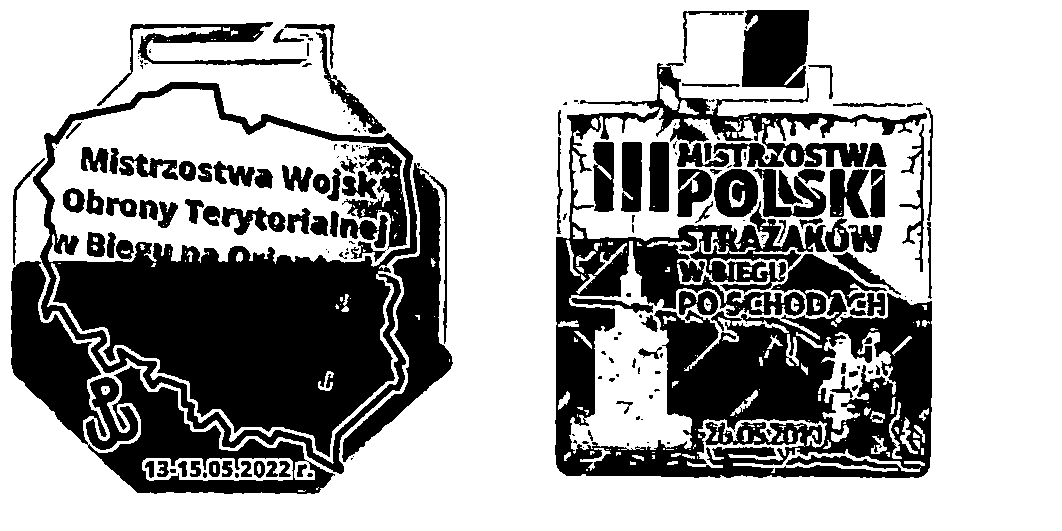 szt.66 4. Tabliczka okolicznościowa /ryngraf/ - z podziękowaniami dla przedstawicieli DWOT oraz władz miasta Szczecin w formacie A4. Projekt, format, tekst zostanie ustalony z wykonawcą w odrębnych ustaleniach, po uzyskaniu potwierdzonych informacji przez organizatora o uczestnictwie zaproszonych przedstawicieli DWOT oraz włodarzy miasta Szczecin.szt.5 5. Koszulka poliestrowa. Nadruk fullprint sublimacja wg projektu zatwierdzonego przez organizatora. Na koszulce umieszczone logo zawodów z napisem Mistrzostwa WOT w biegach na orientację. Wzór nawiązujący do biegów na orientację w kolorach khaki, czarnym, brązowym itp. lub białym, czerwonym, pomarańczowym itp.Rozmiary damskie i męskie od XS do XXL. Zestawienie rozmiarów podane zostanie po zatwierdzeniu projektu przez organizatora.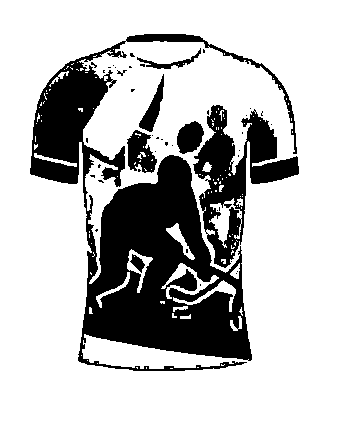 szt.220 1. Baner w rozmiarze 160 cm x 500 cm. Na banerze umieszczone napisy Mistrzostwa Wojsk Obrony Terytorialnej w biegu na orientację14 ZBOT wita uczestników mistrzostw.Szczecin 03-05.06.2022rNa banerze dodatkowo umieszczone zdjęcie biegacza z mapą przy lampionie.szt.13.MATERIAŁY IDENTYFIKACYJNE 2. Banerr rozmiarze 160 cmx 500 cm. Na banerze umieszczone napisyMistrzostwa Wojsk Obrony TerytorialnejOrganizator 14 Zachodniopomorska Brygada Obrony TerytorialnejSzczecinUmieszczone logo WOT oraz herb Szczecina. Na banerze zdjęcia z kilkudyscyplin sportowych rozgrywanych w WOT.szt.1 3. Tabliczki z opisami zespołów o wymiarach A4 w poziomie na płycie PCV z trzonkiem 1,5 m /z napisami:IPBOT2 LBOT3 PBOT4W-MBOT5 MBOT6MBOT7PBOT8K-PBOT9ŁBOT10 ŚBOT11 MBOT12 WROT13 ŚBOTI4ZBOT16 DBOTCS WOTszt.16 4. Wykonanie okolicznościowych zdjęć minimum formatu A3 każdego zespołu w anty-ramie lub na foto piance.usł.1 5. Usługa fotograficznausł.1 6. Usługa komentowania imprezy wraz z nagłośnieniem / spiker /.usł.1